Newest and lowest time M600 on the market—three years of warranty remaining on airframe and avionics and five years on engine! Like-new inside and out!  SVT, Awareness Package, Weather Package, ADS-B, air conditioning! You must see this one! Sale includes new annual inspection and Premier Training Package. Trades welcome and great financing available.STATUS Total time, airframe, prop and engine: 371 hoursNo damage history New annual with saleRemaining warranty until February of 2023 on airframe, avionics and prop and February of 2025 on engineFlawless condition, always hangared EXTERIOR/INTERIORExterior trim: Sykes White over Fighter Blue with Gloss Black and Fighter Blue stripesInterior: Light tan leather seats with dark brown side panels Rich Burl wood table and side panel accentsRelief tubeRosen Sun VisorsAVIONICSGarmin G3000 Avionics Suite:Enhanced AFCSSynthetic VisionDual 12.1” PFDsSingle 12.1” MFDDual GTC 570 Touchscreen Cockpit Management UnitsDual GIA 63W Nav/Com/GPS (WAAS enabled)GEA 71 Engine and Airframe InterfaceGMC 710 AP ControllerDual GMU Magnetometer UnitsDual GRS 77 AHRS ComputersGMA 36 Digital Audio PanelDual GDC 74 Air Data ComputersDual GTX 33 ES Mode S Transponder (ADS-B out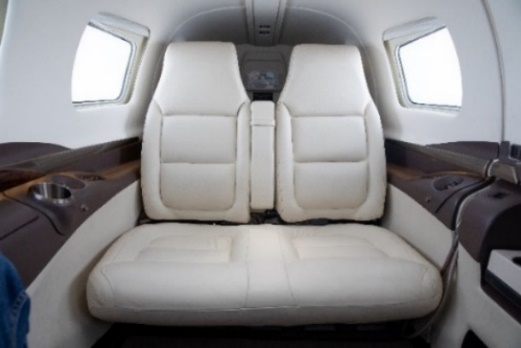               compliant)GAE 43 Altitude EncoderGWX 70 All Digital Weather RadarGarmin SafeTaxiAspen EFD 1000 Standby Flight InstrumentsIntegrated Digital Cabin Pressurization FlightStream 110AUTOPILOTGFC 700 Autopilot with enhanced AFCS and yaw damperADDITIONAL EQUIPMENTAwareness package (included):Option 150 – SurfaceWatchOption 235 – Jeppesen ChartViewOption 855 – GTS 855 traffic advisory system (TCAS I)Option 450 – TAWS-BOption 631 – GTX33 ES second transponderWeather package (included):Option 269 – Garmin GDL-69A XM Radio / WeatherOption 330 – WX-500 StormScopeACCESSORY EQUIPMENTPiperAire air conditioning Flight into known icing (FIKI)Three USB charging ports – cockpit and two in cabin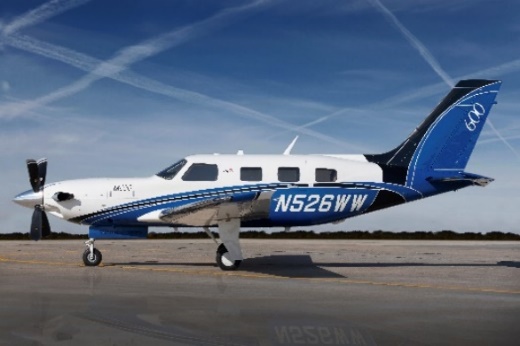 